UNIVERSIDAD AUTONOMA DE BAJA CALIFORNIA
FACULTAD DE CIENCIAS HUMANAS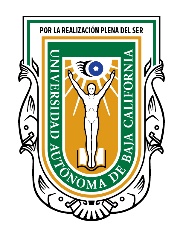 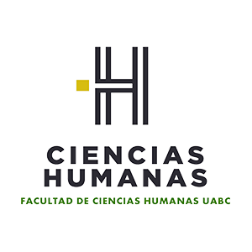 TERCERO COMUNICACIÓNTUTOR: ____________________________________________ FECHA ____/____/202_ALUMNO: __________________________________________ MATRÍCULA: __________CORREO UABC: ___________________________________ TEL. CONTACTO: _________CLAVEMATERIAMATERIA38922Lenguaje VisualLenguaje Visual38923Lenguaje SonoroLenguaje Sonoro38924Diseño y Guion Multimedial Diseño y Guion Multimedial 38925Comunicación interculturalComunicación intercultural38927Fundamentos de Periodismo Fundamentos de Periodismo 38926Introducción a los estudios de comunicaciónIntroducción a los estudios de comunicación"El tutor te habilitará las siguientes optativas para que selecciones la que tu desees cursar""El tutor te habilitará las siguientes optativas para que selecciones la que tu desees cursar"MATERIAS REPROBADAS (Marque en la columna 2da o 3ra Oportunidad con una X)MATERIAS REPROBADAS (Marque en la columna 2da o 3ra Oportunidad con una X)MATERIAS REPROBADAS (Marque en la columna 2da o 3ra Oportunidad con una X)MATERIAS REPROBADAS (Marque en la columna 2da o 3ra Oportunidad con una X)CLAVEMATERIA2da3ra		INFORMACIÓN IMPORTANTEAjustes a tu horario, entregar tu formato de ajustes a más tardar el 23 de enero 2023. La forma de entrega se la indicara su tutor.PÁGINAS QUE DEBES ATENDER COMO REQUISITO DE REINSCRIPCIÓN Evaluación Docente: http://ed.uabc.mx/ Selección de Carrera y Encuesta de Seguimiento: http://reinscripciones.uabc.mx/ Evaluación al tutor, SIT http://tuttorias.uabc.mxREINSCRIPCIONES: Para reinscribirte: http://reinscripciones.uabc.mx Del 19 y 20 de enero 2023 a partir de las 7:00 am. del primer día, disponible hasta las 17:00 pm del segundo día.PAGO DE REINSCRIPCIÓN:Del 13 al 23 de enero del 2023, baja tu recibo de pago: http://pagos.uabc.mx/Firma del Alumno
(Solo si es tutoría presencial)Vo.Bo. del Tutor
(Solo si es tutoría presencial)